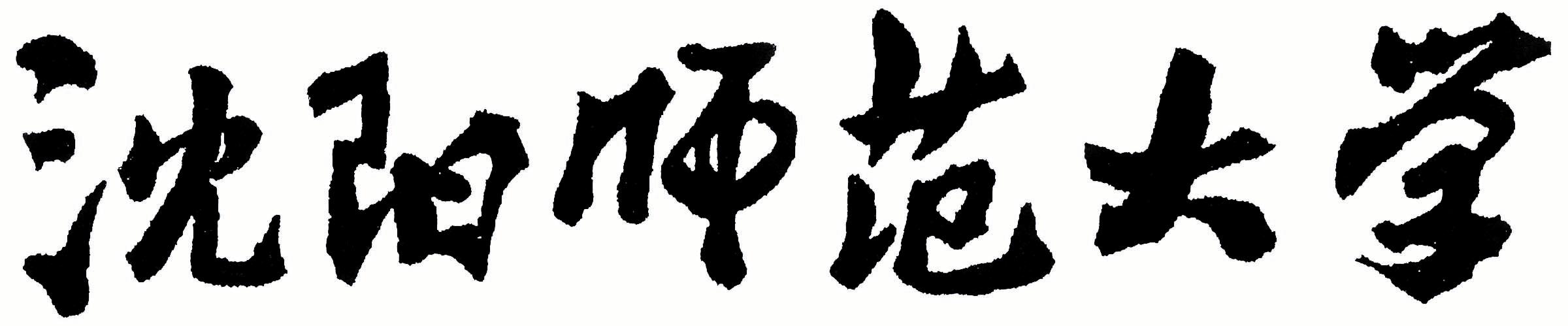 2024年全国硕士研究生招生考试大纲科目代码：866科目名称：管理学适用专业：公共管理制订单位：沈阳师范大学修订日期：2023年9月《管理学》考试大纲一、考查目标1.理解和掌握管理的内涵与职能。了解管理学的形成与发展，掌握管理学发展史上的主要流派、代表人物及其主要观点和思想。了解管理学在我国的发展情况及发展趋势。 2.掌握管理学的基本概念、基本原理和基本方法以及有关概念、原理、方法的区别与联系。3.能运用管理学的基本概念、基本原理、基本方法分析和解决有关的理论和实际问题。 4.立场鲜明，观点正确，逻辑严谨，层次清晰，文字表达准确。二、考试形式1.考试时间考试时间为180分钟。2.答题方式答题方式为闭卷、笔试。试卷由试题和答题纸组成。答案必须写在答题纸相应的位置上。3.试卷满分及考查内容分数分配试卷满分为150分。其中简答题40分，论述题50分，案例分析60分。 三、试卷结构第一部分 总论管理活动与管理理论；管理道德与社会责任；全球化与管理信息与信息化管理。第二部分 决策与计划决策与决策方法；计划与计划工作；战略性计划与计划实施。 第三部分 组织组织设计；人力资源管理；组织变革与组织文化。 第四部分 领导领导概论；激励；沟通。    第五部分 控制控制与控制过程；控制方法。创新1.管理的创新职能；2.技术创新与组织创新。第七部分 管理领域的案例分析      1.管理学的相关案例；2.公共管理的各领域热点问题的案例。 四、试卷题型结构简答题 5小题，每小题8分，共40分论述题 2小题，每小题25分，共50 分案例分析题 2小题，每小题30分，共60分参考书目1.《管理学》，周三多主编，高等教育出版社2014年版。案例参考1.管理学领域的案例分析。2.公共管理领域的社会热点问题的案例分析。